ASSUMPTION OF THE VIRGIN MARY UKRAINIAN ORTHODOX CHURCHECUMENICAL PATRIARCHATE OF CONSTANTINOPLE AND NEW ROME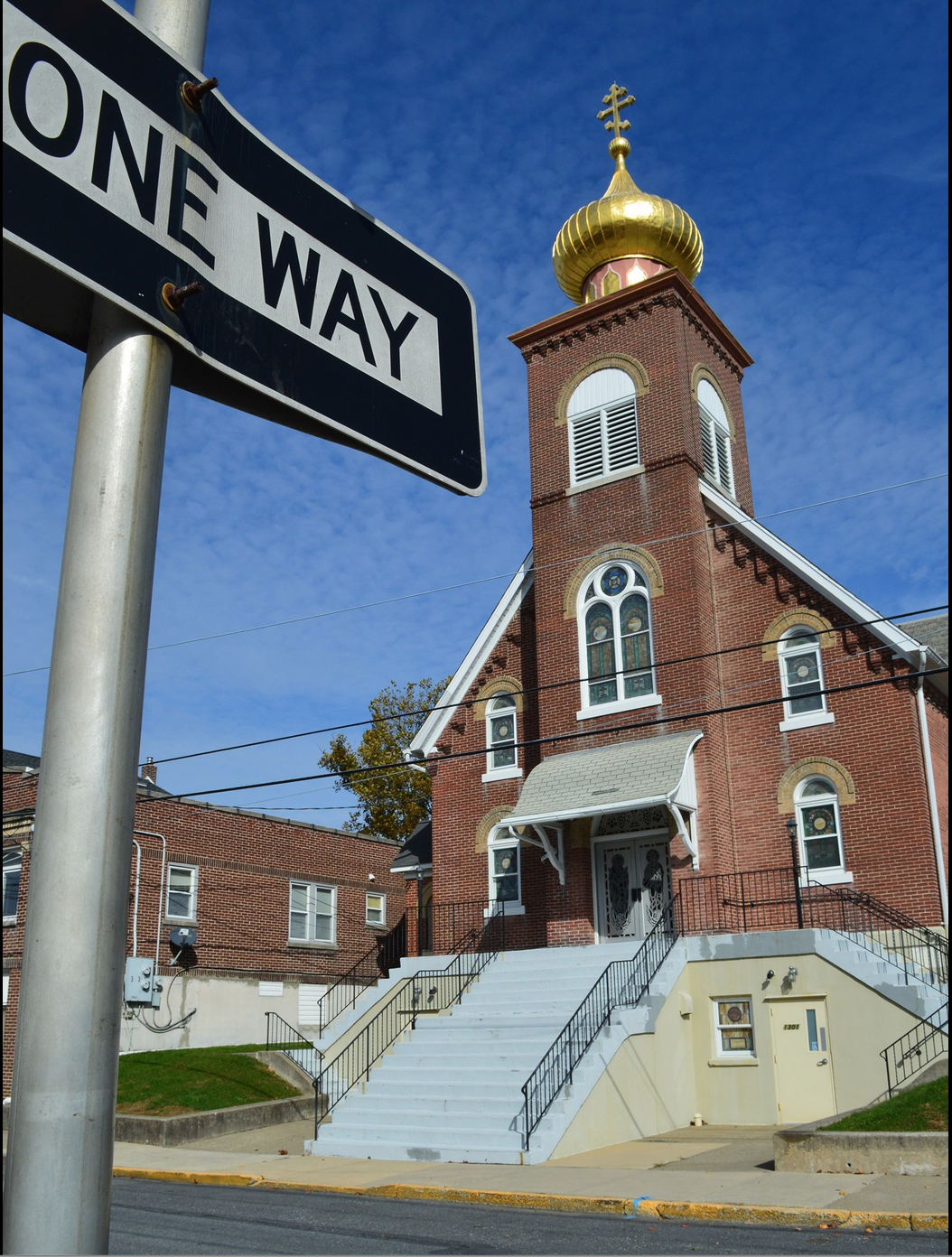 1301 Newport Avenue, Northampton, Pennsylvania 18067Rev. Fr. Oleg Kravchenko, RectorProtodeacon Mikhail Sawarynski, AttachedWebsites:	holyassumption.org and ukrainianorthodoxchurchusa.orgFacebook:	Assumption of the Virgin Mary Ukrainian Orthodox ChurchYouTube:	AVM UOC ChurchContacts:	Fr. Oleg Kravchenko - (484) 834-7261; olegkravchenko2212@gmail.comProtodeacon Mikhail – (H) (610) 262-3876); pravoslavni@rcn.comOffice – (610) 262-2882; avmuoc@gmail.comWebmaster, John Hnatow – john.hnatow@gmail.comClick HERE for Prayer in Time of Corona VirusTune in to our news, announcements, and online Facebook Livestream Liturgies HERE!LET’S PRAY FOR THE PEACE IN UKRAINE!Sun. 18 Sep.	FOURTEENTH SUNDAY AFTER PENTECOST. TONE 5. Holy Prophet ZACHARIAS & Righteous ELIZABETH. Martyrs THIPHAEL & THIVEA. Virgin-Martyr RAISA of Alexandria. Martyrs URBAN, THEODORE, MEDININUS & 77 Companions at Nicomedia. Martyr ABDAS. Martyrdom of Passion-Bearer HLIBB. Martyr ATHANASIUS, Abbot of Brest.Epistles: 2 Corinthians 1:21-2:4 & Hebrews 6:13-20Gospels: Matthew 22:1-14 & Matthew 23:29-39UOL meeting  after the LiturgyMake a list of the living and deceased and bring to the Altar. We’ll pray for them during Liturgy. For pastoral visits at home or in a hospital, please let Fr. Oleg know.DAILY LITURGICAL CALENDAR, SCRIPTURE READINGS AND MENAIONMon. 19 Sept.	Commemoration of the Miracle of the Archangel Michael at Colossae.Gal. 2:11–16	Mk. 5:24-34Tue. 20 Sept.	Martyrdom of St. Macarius, archimandrite of Ovruch, Pereiaslav (1678).Gal. 2:21–3:7	Mk. 6:1-76:30 PM	Moleben for  Ukraine (St. Josaphat UCC, Bethlehem) Wed. 21 Sept.	THE NATIVITY OF OUR HOLY LADY MOTHER OF GOD.Phil. 2:5-11	Lk. 10:38-42; 11:27-2809:00 AM	Divine Liturgy.  Thu. 22 Sept.	Holy and Righteous Ancestors of God Joachim and Anna.Gal. 4:22-31	Lk. 8:16-21Fri. 23 Sept.	Ven. Paul the Obedient of the Kyiv Caves (14th c.).Gal. 4:8-21	Mk. 6:45-53Sat. 24 Sept.	101st Anniversary of the founding of our Holy Temple. 10:00 AM	Hierarchal Divine Liturgy with Metropolitan Anthony and Archbishop Daniel. Banquet in Northampton Event and Banquet Center (by preordered tickets only)5:00 PM	Great Vespers Sun. 25 Sept.	09:00 AM Divine Liturgy. PROPERS FOR THE LITURGY OF ST. JOHN CHYRSOSTOMTropar of the Resurrection, Tone 5. Let us, the faithful, praise and worship the Word, co-eternal with the Father and the Spirit, born for our salvation of the Virgin. In His Good Will He was lifted up on the Cross in the flesh, to suffer death, and to raise the dead, by His glorious Resurrection. Tropar of the Dormition, Tone 1. In giving birth, you preserved your virginity. In falling asleep you did not forsake the world, Birth-Giver of God. You were translated to life, Mother of Life, and through your prayers you deliver our souls from death.Tropar to the Righteous Parents, Tone 2. Celebrating the memory of the Righteous Zachariah and Elizabeth, o Lord, together we pray with them that You save our souls.Kondak of the Resurrection, Tone 5. You descended into Hell, my Savior, destroying its gates as the Almighty, resurrecting the dead as Creator and destroying the sting of death. You have delivered Adam from the curse, Lover of all Mankind. Therefore, we all cry out to You: Lord, save us.Glory... Kondak to the Righteous Parents, Tone 3. Today, the prophet Zachariah, priest of the Most High, and parent of the Forerunner, has prepared a banquet to his memory to nourish the faithful, mixing the drink of righteousness. Therefore, we praise him as a divine initiate of the grace of God.Now and ever... Amen Kondak of the Dormition, Tone 2. Neither the tomb nor death had power over the Birth-Giver of God; she is ever watchful in her prayers and in her intercession lies unfailing hope. For as the Mother of Life, she has been translated to life by the One Who dwelt within her ever-virginal womb.Prokimen of the Resurrection, Tone 5. You, 0 Lord, shall protect us and preserve us from this generation forever.Verse: O Lord, save me, for there is no longer any righteous man. Prokimen Tone 7. The Righteous shall rejoice in the Lord and hope in Him.Epistles: 2 Corinthians 1:21-2:4 & Hebrews 6:13-20Alleluia Verses Tone 5. Of Your mercies o Lord, I will sing forever; unto generation and generation I will proclaim Your truth with my mouth.You said: Mercy will be established forever and My truth will be prepared in the heavens.A light has dawned for the righteous man.Gospels: Matthew 22:2-14 & Matthew 22-39Communion Hymn: Praise the Lord from the Heavens. Praise Him in the Highest. Rejoice in the Lord, you righteous; praise befits the upright. Alleluia (3X).PRAYER FOR THE HEALTH & SALVATION OF THE AFFLICTED: Ukrainian soldiers and civilians wounded during the Russian aggression, Metropolitan Antony, Barbara Grason, John Hnatow, Michael Hnatow, Helen Crayosky, Raisa Melnychuk, Olha Beizyn, Vitaliy Beizyn, Ludmyla Melnychuk, William Leszczuk, child Charlie, Angela Knoblach, James Osmun, priest Vasyl Dovgan, Rosemarie Pypiuk, Kirk Swauger, Stephanie Donnelly, Nicholas Alexander, Danny Berro, child Alexandria, Elizabeth Pastushenko, Philippe Chasseuil, Joan Molnar, Brandon and Stacy Snyder, Aaliyah Osmun, Ihor Broda, William Savitz, Vladimir Krasnopera, Brendan Phillips, Jessie Hnatow, Jessica Meashock, Adam Hewko, Andrew Thaxton, Susan Ferretti, Judy Albright, Rob Hewko, Daniel Kochenash, Christopher Mack, Norman Betrous, Tom Petro Jr., Robert Zarayko Jr.- CHOIR REHEARSAL for the 101st parish anniversary Divine Liturgy will be in the church hall, Thursday, September 22nd at 7PM. All choir members are asked to attend. Also, if they is anyone that currently doesn’t sing in the choir but wants to do so for the anniversary, please come join us for rehearsal.   - Please send photos you take at the 101st anniversary celebration to John Hnatow. He will post them on the church website.-Day at the Ballpark - Sunday; September 25, 1:35 PM - join our sister Parish St. Mary’s UOC in Allentown for an afternoon and root for the Iron Pigs as they take on the Scranton\Wilkes-Barre RailRiders. Tickets are $28. Youth are free. Picnic Patio area. For tickets – sign up at hall.- Our Church will not be making pierogies until late November due to construction issues. Will keep you posted on the date we will resume production. Thank you for understanding. Please do not call for orders until the new date is posted.- Senior UOL Chapter sponsors a YARD/GARAGE SALE Saturday October 22nd from 8 AM to 2 PM! Please bring over items for Church garage! You can drop them off in the church hall, rectory or church garage. All proceeds will benefit our UOL Chapter. Any unsold items will be returned to the donor. Our UOL Chapter assists our Parish by sponsoring activities and events as well as contributing financial assistance. - Date change of Parish outing to the Sight and Sound Theater in Lancaster to October 5 (3 pm). Youth are free.- Ukrainian language courses, Sundays after Liturgies. Please Sign up at the hall.- Sign up list for the professional icon workshop in our church is downstairs.- Welcome to contribute articles or pictures to the bulletin. Let's make bulletins together!- Pan-Orthodox Virtual Bible Study via Zoom. Wednesdays at 12 PM.    Meeting ID: 576 301 6482. Passcode: 238492. To make it on a big screen at hall ask Fr. Oleg.- Donations for Ukraine Winter stuff: winter 0•F sleeping bags (black, grey, olive, dark brown colors only), male winter clothing only, thermal long sleeves underwear and pants, thermal socks, balaclavas, winter tactical mittens, winter non-bright colors coasts, fleece jackets, winter/ski hats, toe warmers, emergency blankets, winter/ski boots, traumatic wounds first aid packets, Amazon gift cards are welcome for buying all needed stuff.- For food bank: baby foods, canned potatoes and meats, tuna, pasta, sauces, mac. & cheese.BIRTHDAYS: 	19 Sept...Alexa Carlantone	21 Sept...Paul Sawarynski23 Sept...Martha Dowling, Allison PypiukANNIVERSARIES:22 Sep…Frederic & Stephanie Burk МНОГАЯ ЛІТА! MANY YEARS!NECROLOGY:  All Ukrainian civilians and soldiers killed in the Russian invasion.   Newly departed soldier Eugene.18 Sept...Mary Malanitch '3420 Sept...Daniel Kurey '27, Joseph Gulka '93, Kathryn Pontician '0721 Sept...Paul Kuzyk '44, Anna Bockonok '79, Yulia Rud'1122 Sept...Metro Bach '75		23 Sept...Stephen Micio (infant) '21MEMORY ETERNAL! ВІЧНАЯ ПАМ’ЯТЬ! 